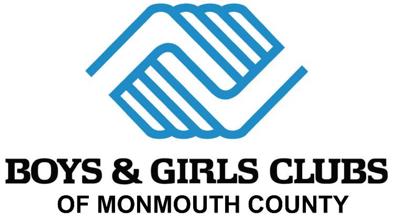 If you would like your child to participate in field trips during the 2014-2015 programming year, please complete and sign the following statement of consent and acknowledgement. As parent or legal guardian, you remain fully responsible for any legal responsibility which may result from any personal actions taken by the named member. I hereby certify that my child_________________________________has my permission to participate in all field trips for activities outside of the Boys and Girls Clubs of Monmouth County, Asbury Park Unit during the 2014-2015 Program Year  . To the best of my knowledge he/she is physically fit to engage in such activity and is not suffering from any disease or injury.I agree and do hereby waive and release all claims against the Boys and Girls Club of Monmouth County, Asbury Park Unit and any of its employees and agree to hold harmless from any and all liability relating to my son or daughter for any personal injury or illness that may be suffered or any loss of property that may occur to my son/ daughter that is not due negligence by a Boys and Girls Club representative (ie employee or chaperone). I understand that the Boys and Girls Clubs of Monmouth County uses a 25 passenger bus to transport the students. All drivers are in good standing with the Division of Motor Vehicles.____________ YES, my child has permission to participate in any and all tripsIt is understood that my child is expected to behave in a safe and respectful manner while on trips. This includes respecting the staff, bus and each other. Failure to do so may result in termination of trip privileges or suspension from the Club. My child will not be allowed to participate in this activity until a parent or guardian signs this form. If the permission form is not returned by the above date your child will not be able to attend any outside field trips during the spring break. The boys and girls club will no longer accept verbal permission on the day of the trip.____________________________________________________          ______________________Signature of Parent or Guardian                                                                       DatePlease Initial one of the following…        _______ By initialing this box I agree that my child, as a REGULAR CLUB MEMBER, (not child care), has permission to leave the building at will. Upon him/her doing so the Boys & Girls Club of Monmouth County is not responsible for his/ her actions outside of the Club.__________By initialing this box I request that my child remain in the building until the end of the Boys & Girls Club Program Day unless otherwise instructed by his/ her parent guardian.